2020年淄川区教师招聘工作群一、2020年淄川教师招考1群二维码（7月31日参加资格审查的入围人员加入）：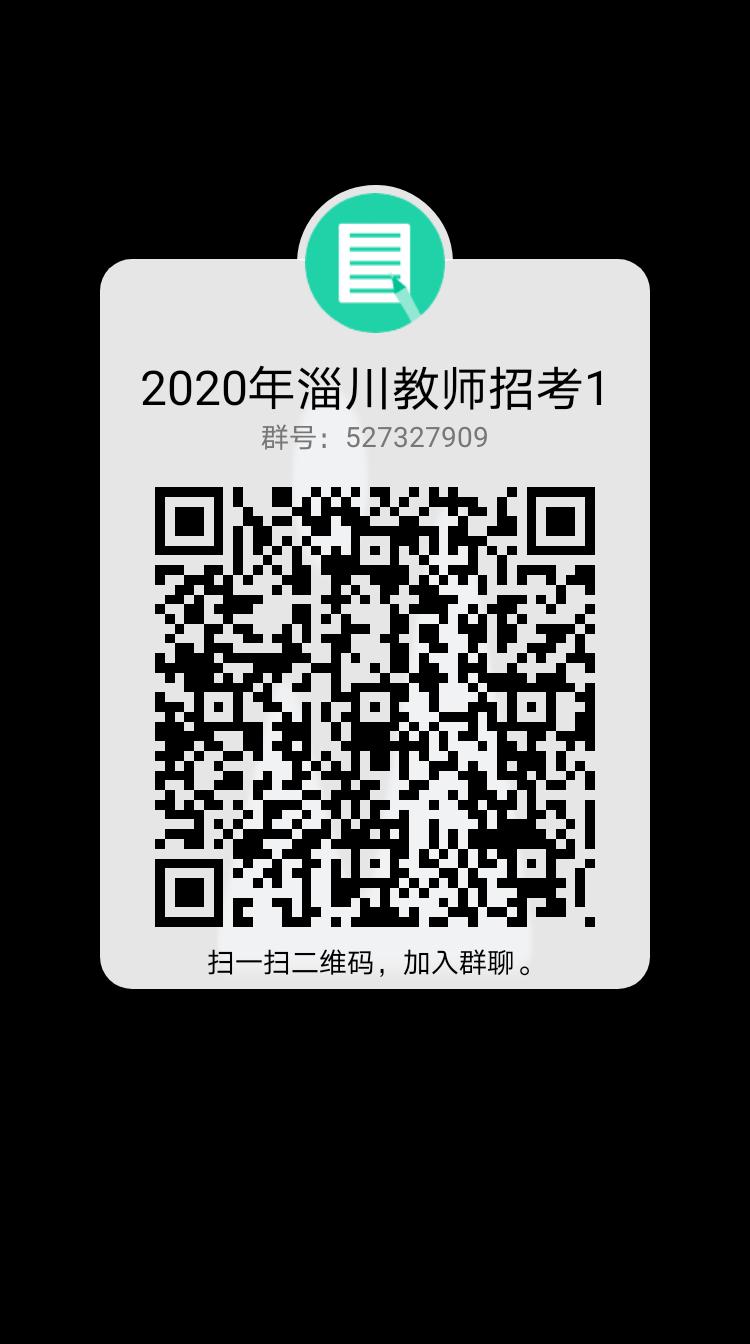 二、2020年淄川教师招考2群二维码（8月1日参加资格审查的入围人员加入）：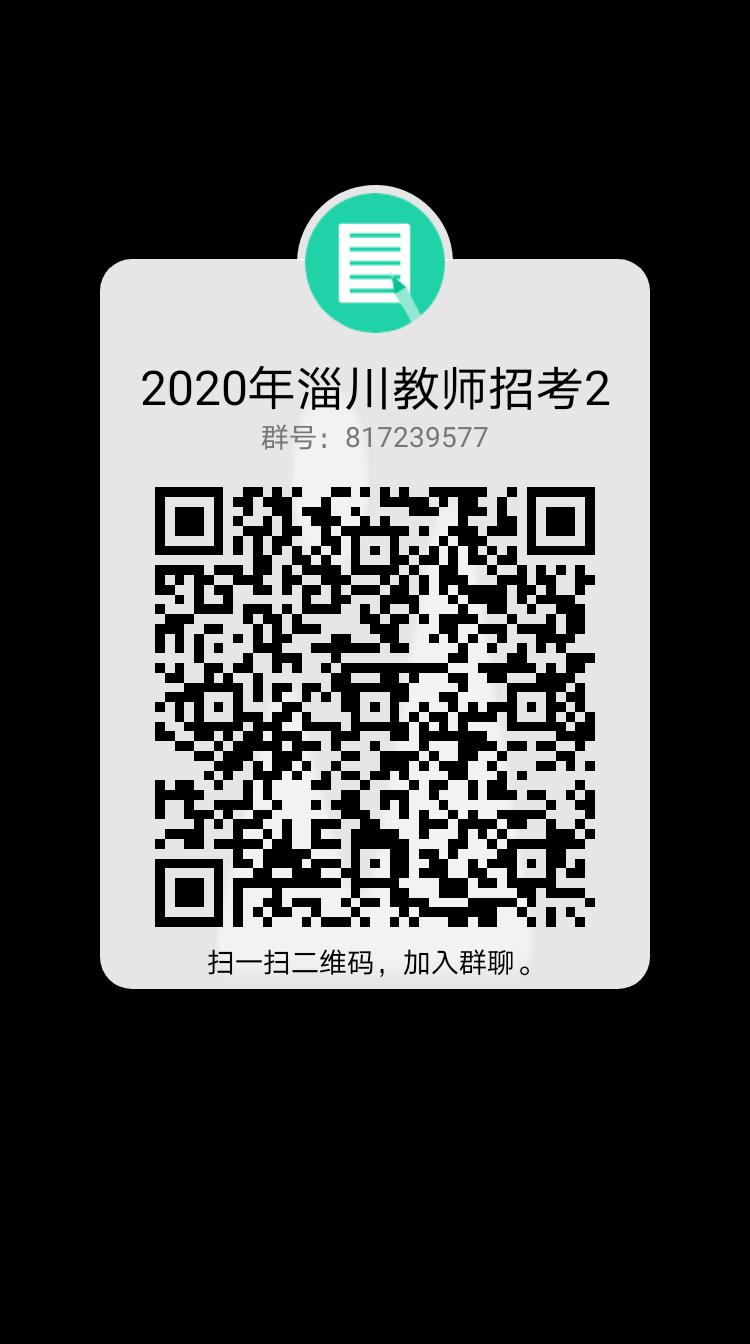 